Meeting Agenda Template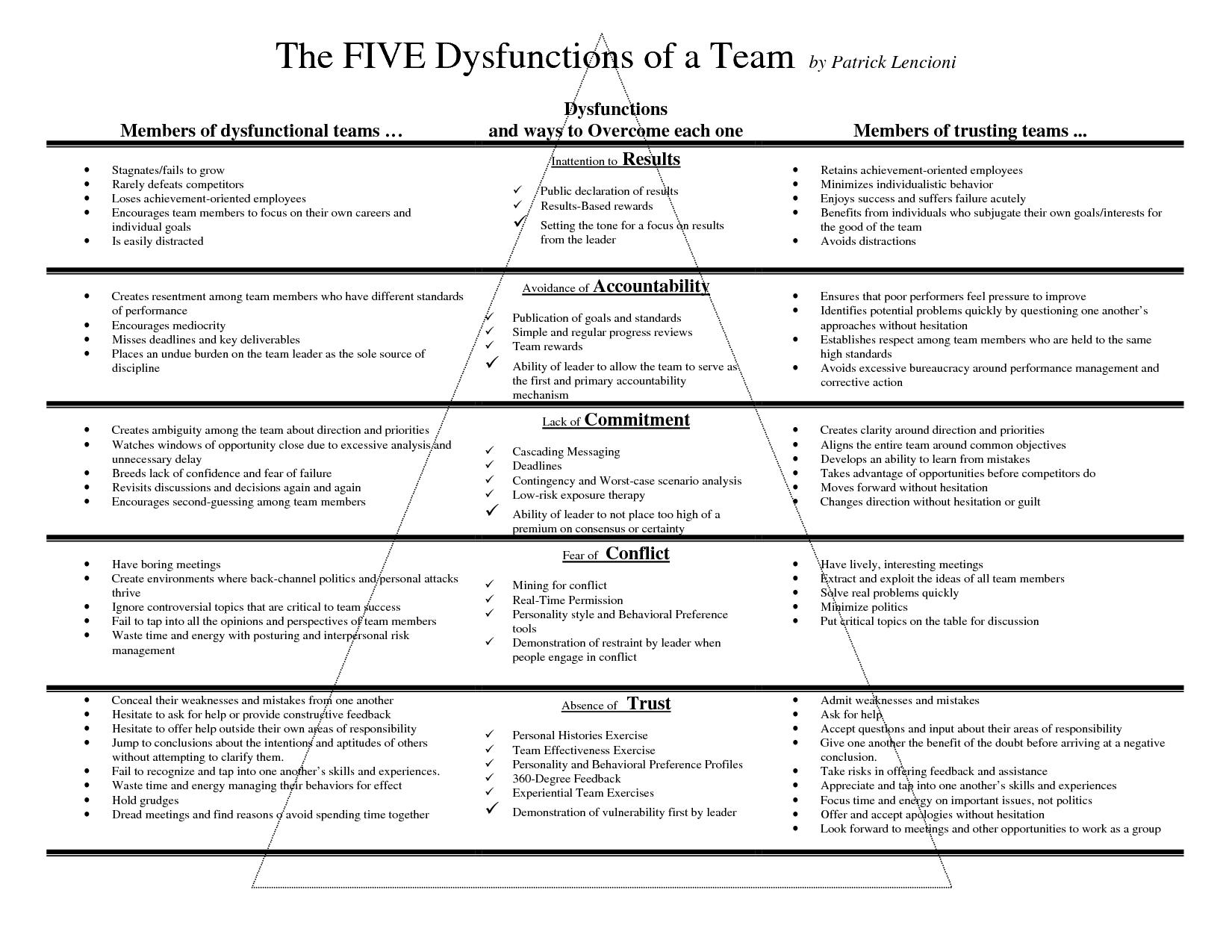 The Five Dysfunctions of a TeamBy Patrick LencioniInstructions: Use the scale below to indicate how each statement applies to your team. It is important to evaluate the statements honestly and without over-thinking your answers.3 = Usually2 = Sometimes1 = Rarely_____ 1. Team members are passionate and unguarded in their discussion of issues._____ 4. Team members quickly and genuinely apologize to one another when they say or do something inappropriate or possibly damaging to the team._____ 6. Team members openly admit their weaknesses and mistakes._____ 7. Team meetings are compelling, and not boring._____ 10. During team meetings, the most important – and difficult – issues are put on the table to be resolved._____ 12. Team members know about one another’s personal lives and are comfortable discussing them.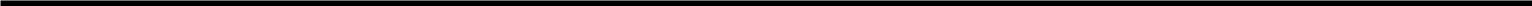 ScoringCombine your scores for the preceding statement as indicated below.A score of 8 or 9 is a probable indication that the dysfunction is not a problem for your team.A score of 6 or 7 indicates that the dysfunction could be a problem.A score of 3 to 5 is probably an indication that the dysfunction needs to be addressed.Regardless of your scores, it is important to keep in mind that every team needs constant work, because without it, even the best ones deviate toward dysfunction.Tired of working with meeting agendas and meeting minutes manually? Status.net is a modern solution to share regular updates and gather insights automatically. Status.net allows your team to share meeting summaries, discuss agendas, and send mass notifications, all with scheduled auto reminders. Click here to try it now for free.MEETING AGENDADate:Insert date hereTime:Insert meeting time hereLocation:Insert meeting location hereTopic:Topic:Attendees: Insert attendees or group nameTopic:Topic:Facilitator: Insert facilitator's nameInsert Meeting Topic HereInsert Meeting Topic HereInsert Meeting Topic HereInsert Meeting Topic HereInsert Meeting Topic HereRecorder: Insert note taker's nameInsert Meeting Topic HereInsert Meeting Topic HereInsert Meeting Topic HereInsert Meeting Topic HereInsert Meeting Topic HereTimekeeper: Insert timekeeper's nameOther Role(s): Use if there are other rolesMeeting Objectives:Meeting Objectives:Meeting Objectives: Insert meeting objectives, one per bullet point Insert meeting objectives, one per bullet point Insert meeting objectives, one per bullet point Insert meeting objectives, one per bullet point Insert meeting objectives, one per bullet point Insert meeting objectives, one per bullet point Insert meeting objectives, one per bullet pointTo prepare for this meeting, please:	Insert preparation instructions, one task per bullet pointTo prepare for this meeting, please:	Insert preparation instructions, one task per bullet pointTo prepare for this meeting, please:	Insert preparation instructions, one task per bullet pointTo prepare for this meeting, please:	Insert preparation instructions, one task per bullet pointTo prepare for this meeting, please:	Insert preparation instructions, one task per bullet pointTo prepare for this meeting, please:	Insert preparation instructions, one task per bullet pointTo prepare for this meeting, please:	Insert preparation instructions, one task per bullet pointMaterials we will use at the meeting: Insert names of documents & other resources to be used in meeting, one per bullet pointMaterials we will use at the meeting: Insert names of documents & other resources to be used in meeting, one per bullet pointMaterials we will use at the meeting: Insert names of documents & other resources to be used in meeting, one per bullet pointMaterials we will use at the meeting: Insert names of documents & other resources to be used in meeting, one per bullet pointMaterials we will use at the meeting: Insert names of documents & other resources to be used in meeting, one per bullet pointMaterials we will use at the meeting: Insert names of documents & other resources to be used in meeting, one per bullet pointMaterials we will use at the meeting: Insert names of documents & other resources to be used in meeting, one per bullet pointSchedule [insert total number of minutes]Schedule [insert total number of minutes]Schedule [insert total number of minutes]Schedule [insert total number of minutes]Schedule [insert total number of minutes]Schedule [insert total number of minutes]Schedule [insert total number of minutes]TimeMinutesMinutesMinutesActivityActivityActivityX:XX-X:XXXXXWelcome: Review meeting objectives and agendaWelcome: Review meeting objectives and agendaWelcome: Review meeting objectives and agendaX:XX-X:XXXXXRecap: Review activities and feedback from last meeting (if applicable)Recap: Review activities and feedback from last meeting (if applicable)Recap: Review activities and feedback from last meeting (if applicable)X:XX-X:XXXXXTopic name (protocol name, if applicable)Topic name (protocol name, if applicable)Topic name (protocol name, if applicable)X:XX-X:XXXXXTopic name (protocol name, if applicable)Topic name (protocol name, if applicable)Topic name (protocol name, if applicable)X:XX-X:XXXXXNext Steps: Agree on what participants will do after this meetingNext Steps: Agree on what participants will do after this meetingNext Steps: Agree on what participants will do after this meetingX:XX-X:XXXXXPlus/Delta Protocol: Assess what worked and what didn't in this meetingPlus/Delta Protocol: Assess what worked and what didn't in this meetingPlus/Delta Protocol: Assess what worked and what didn't in this meetingDysfunction 1: Absence of TrustDysfunction 2: Fear of ConflictStatement 4: ________Statement 1: ______Statement 6: ________Statement 7: ______Statement 12: _______Statement 10: _____Total: _______Total: _______ResourcePossible UsesPossible ObstaclesPossible ModificationsNext Steps: